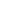 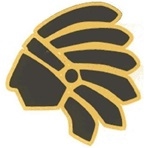 CHILD EMERGENCY CONTACT INFORMATION………..This is Very Important!!! (Not Including Parents/Guardians Listed Above)Name:_________________________________________________     Name:_________________________________________________Address:_______________________________________________      Address:_______________________________________________
City: ________________________ State:_________ Zip:________      City: __________________________ State:_________ Zip:________
Home #: (_____)______________ Cell #: (_____)______________      Home #: (_____)_______________ Cell #: (_____)_______________Employer:_____________________________________________        Employer:_______________________________________________  Work Number:(_____)____________________________________        Work Number:(_____)____________________________________  Relationship to student:__________________________________       Relationship to student:____________________________________                Turn Over                                                                                                                                                                         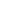 List any allergies and medicines:_________________________________________________________________________________________List any Illnesses:_____________________________________________________________________________________________________The information above is true and current.  I understand that I am to inform school officials any time legal custody, address, or phone numbers change.                                                                                                                                    ___________________________________________________                                                                                             Parent/Guardian Signature                                                                                   DateGrade_______________Student’s Legal Name (Last)____________________(First)___________________(Middle)___________Preferred Name ___________________Mailing Address  ________________________________________________________________________________________________Street/911 Address  ______________________________________________________________________________________________City, State, ZIP  _________________________________________  Home Phone (________) ___________________________________Birth Date _____________________________________Country__________________________________________________________Birth Information:  City ______________________________County________ __________State________________________________Student will be a bus rider     car rider     walker   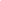 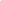 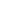 Primary Race:        White         Black        American Indian/Alaska Native       Asian      Native Hawaiian/Pacific Islander     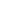 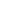 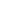 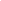 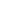 Secondary Race:   White         Black        American Indian/Alaska Native       Asian      Native Hawaiian/Pacific Islander          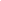 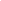 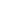 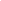 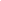 Gender:       M       F 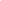 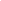 STUDENT HISTORYDid the student attend preschool/daycare?  Yes       No      If yes, where ________________________________________________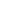 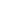 Last School Attended  _______________________________________________________________________ Grade ________________Address  _______________________________________________________________________________________________________City, State, ZIP  __________________________________________________________________________________________________Has student EVER attended ICSD? _________ If so, name/grade of ICSD school __________________________________________________Student Enrolled or EVER enrolled in Special Education at Last School Attended?   Yes       No     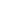 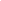 Has student tested into Special Education services?  Yes       No     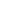 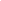 If yes, ruling ____________________________________________ Eligibility Date ____________________________________________Student Enrolled in Speech?   Yes       No                              Student Enrolled in Gifted?   Yes       No     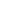 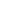 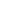 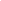 Has student ever repeated a grade?   Yes       No                 If yes, what grade(s) ________________________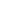 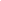 Is student transferring from a non-public school?  Yes       No     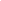 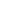 Has student ever been suspended or referred to an alternative program?  Yes       No     
 If yes, name of school____________________Dates attended______________Reason________________________________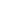 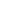 PARENT/GUARDIAN INFORMATIONWith whom does the child live?  Both Parents         Mother        Father       Guardian      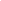 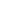 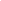 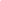 Parent/Guardian Name ______________________________________________________________Relationship ___________________    Mailing Address _________________________________________________________________________________________________City, State, ZIP  __________________________________________________________________________________________________Employer _____________________________________Employer Phone (________)__________________________________________Home Phone (________)____________________________________Cell Phone(________)____________________________________Parent/Guardian Name ______________________________________________________________Relationship ___________________    Mailing Address _________________________________________________________________________________________________City, State, ZIP  __________________________________________________________________________________________________Employer ____________________________________Employer Phone (________)___________________________________________Home Phone (________)____________________________________Cell Phone(________)____________________________________Names siblings (if at IAc include grade): ______________________________________, _______________________________________,  _________________________________________, _____________________________________, _______________________________PERMISSION FOR CHILD TO BE PHOTOGRAPHEDI hereby give permission to the Itawamba County School District to use for publication or in brochures, any photographs, films, and/or videotapes in which my child, ____________________________________, is featured during this school year.  I further agree to the use of such photographs, films, and/or videotapes without liability to the Itawamba County School District. Please check one:Yes, you have my permission to photograph, film, and/or videotape my child.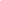 No, you DO NOT have my permission to photograph, film, and/or videotape my child.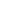 ____________________________________________                                  _________________________________Signature of Parent/Guardian                                                                              DateSPECIAL PICK UP INSTRUCTIONPlease list all individuals who may pick up your child, as well as those who MAY NOT. Restrictions on individuals who MAY NOT pick up your child MUST include documentation (i.e. custody papers, court orders, restraining orders, etc.)  It is your responsibility to keep this updated.           May pick up (in addition to names on front)                                              May NOT pick up       Name                                   Cell Number__________________________________________                   ________________________________________________________________________________________________     ________________________________________________________________________________________________     ________________________________________________________________________________________________     ________________________________________________SCHOOL CASTPlease list the names and phone numbers that you would like to receive a school cast in addition to parents listed on the front. _____________________________________________     __________________________________________________________________________________________     _____________________________________________